Симагина Людмила Викторовна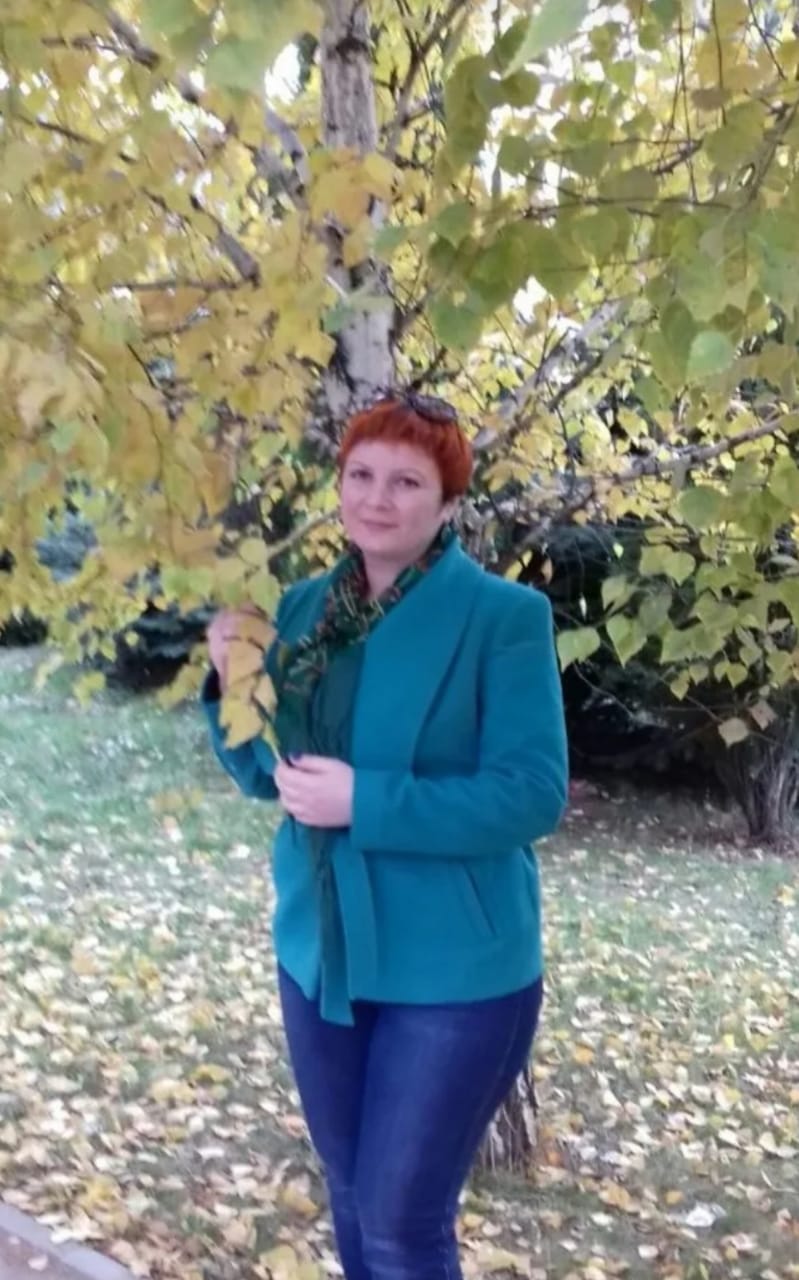 Образование : высшее педагогическое;Дополнительное профессиональное образование : Ставропольский краевой институт развития образования, повышения квалификации и переподготовки работников образования ( СКИРО  ПК и ПРО).Стаж работы : 5 лет;Почетные звания и награды :    - Победитель краевого конкурса « Детский сад года – 2017» 1 место;-   Грамота за 3 место в смотре конкурсе « Подготовка к учебному году», -  Грамота смотр – конкурс « Лучший физкультурный уголок в группе»,    -  Грамота за активное участие в районной военно – спортивной игре « Зарница»;   - Сертификат за активное участие в краевых экологических акциях     « Мир моря»-   Свидетельство о публикации конспект осеннего утренника в старшей группе « Наш огород»; МААМ . -  Диплом участника конкурса  « Лучший сценарий праздника»  МААМ. -   Диплом участника творческого конкурса « Космическое путешествие» МААМ                                                      Ссылка видео представление участника районного этапа конкурса« Воспитатель года России 2020»Симагиной Людмилы Викторовныв номинации « Лучший воспитатель»Почему мне нравится работать с детьми.Воспитатель детского сада – профессия творческая. Мне нравится находиться в мире детства, где у меня есть возможность создавать сказку для ребенка, погружаясь в атмосферу добра и любви. Мне, так же как и ребенку не сидится на месте, хочется творить, придумывать что – то новое, постигать неизведанное. Основным принципом моей работы с детьми является личностный подход, позволяющий раскрыть индивидуальность каждого.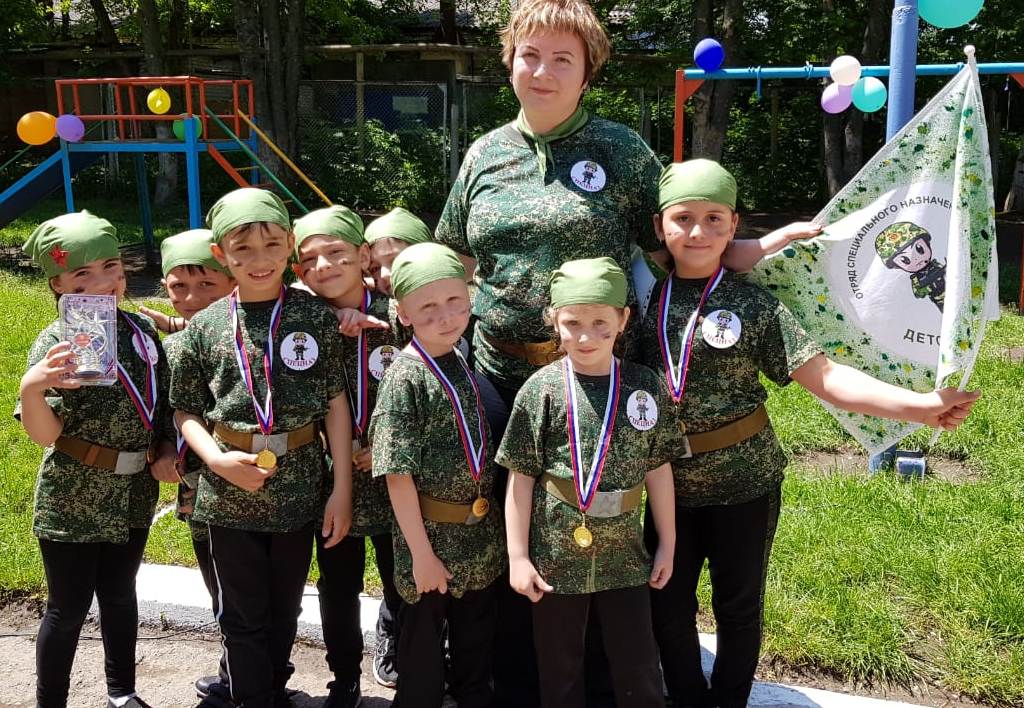 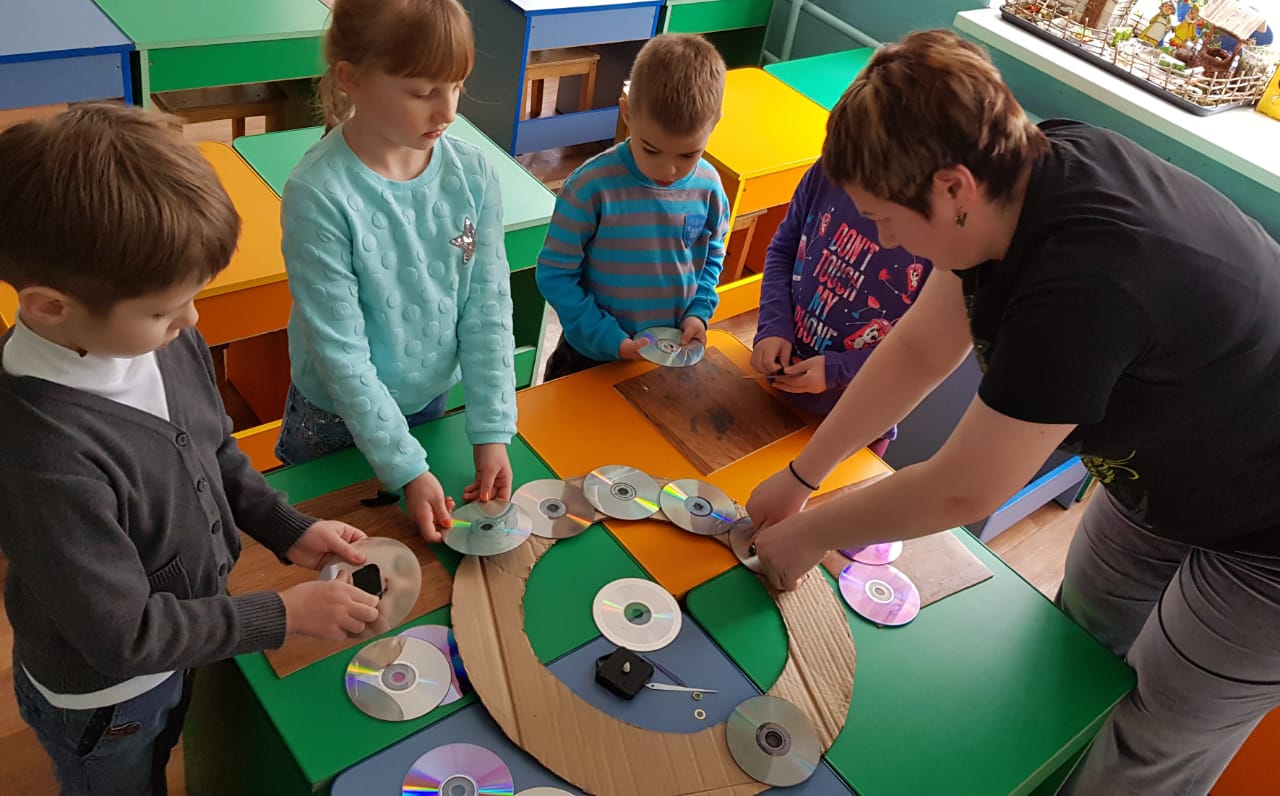 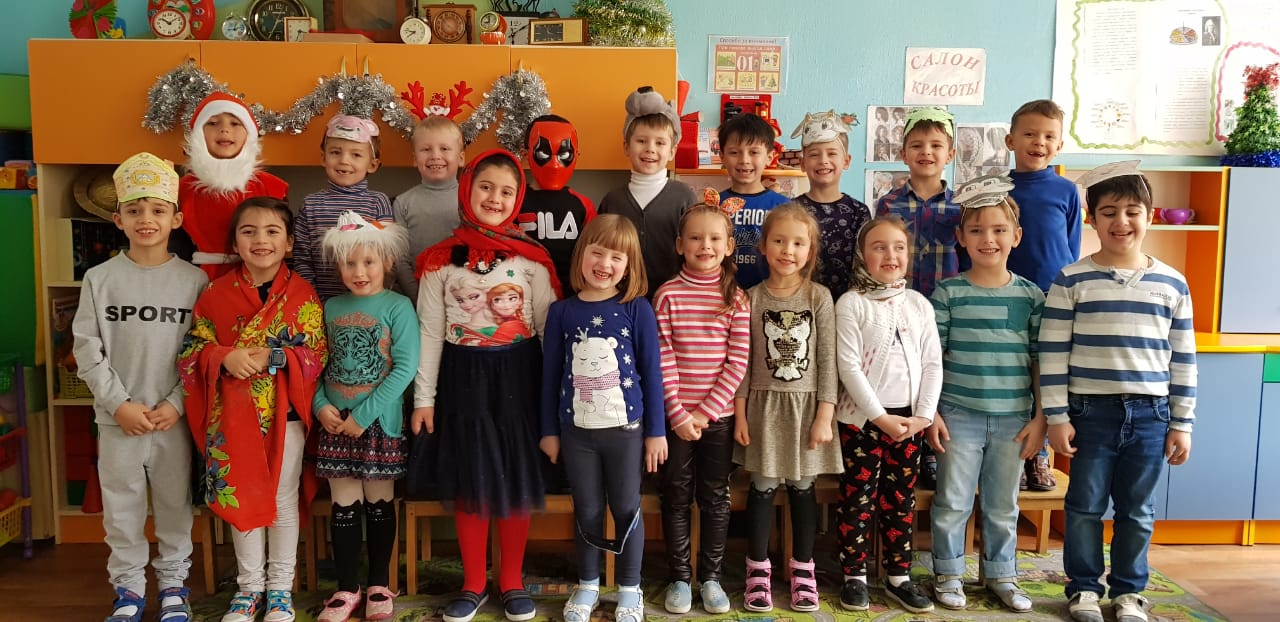 